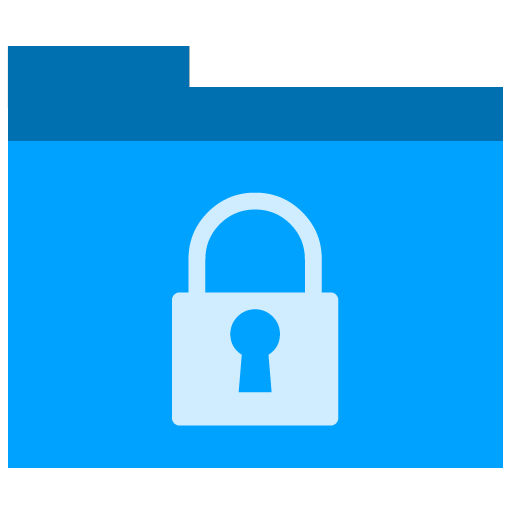 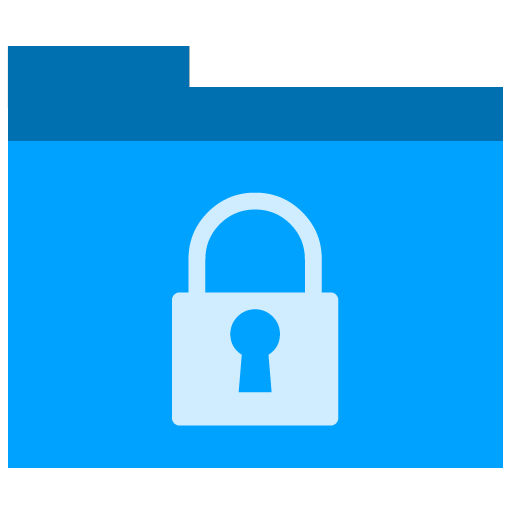 We need to know some things about you.There are laws to make sure your information is kept private. These laws say:•   how we can collect information•   how we store information•   who can see your information•   what we do with your informationThis brochure explains how we follow those laws, respect your privacy,and what you can do to make sure your privacy is respected.This information is taken from the Privacy and Confidentiality Policy and Procedure. If you wish to read the entire policy, we are happy to provide a copy. Just ask us.If we didn't respect your privacy...Write to us:customerservice@stayaways.com.auPhone us:1800  750 503You can contact the Office of theAustralian Information Commissionerweb: www.oaic.gov.auemail: enquiries@oaic.gov.au post: GPO Box 5218Sydney NSW 2001phone: 1300 363 992	TTY: 133 677Speak and Listen: 1300 555 727Interpreters can be arranged on 131 450.Advocates can help you complain The National Disability Advocacy Program can help you work with an advocate.Email them at:disabilityadvocacy@dss.gov.auOr write to:Disability, Employment and Carers GroupDepartment of Social ServicesGPO Box 9820Canberra ACT 2601Or search "disability advocate" online.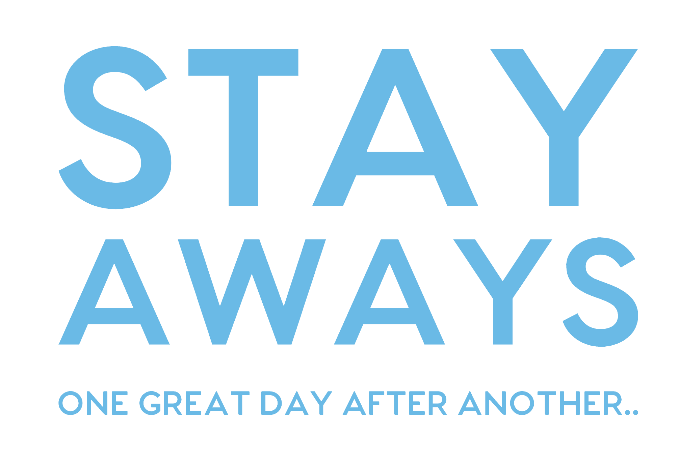 PRIVACY POLICYKeeping your Information Safebelongs to you	safe	up-to-dateAsking about youYour personal information belongs to you.We need your permissionto collect information about you. And to share your information.You don't have to give permission.Your information helps usprovide good and safe services.We only ask for information we need. We will tell you why we need it.That includes photos and videos too.If you don't understand why we need information, it's OK to ask us.Keeping it safeWe will protect your information and only use it for the right reasons, and only show the right people.The people who work with youneed to see your information. It helps them deliver better services.We will only share your information if:•	you give permission to share it, or•	we are very worried about your safety, or•	if the law requires us to share it.You can see your information too. Just ask us.Keeping it rightIf your information is not correct, we may be unable to do a good job.Give us correct information and help us keep it up-to-date.If your personal information changes, please let us know.Moved house? New phone number? New service provider? New contact?— remember to tell us!We will also check your information regularly and update it.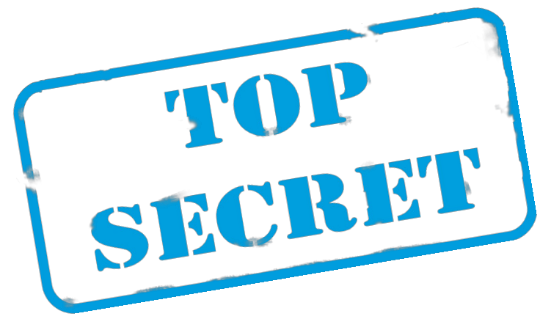 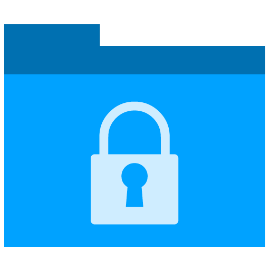 